Отчет о результатах НОК ДО в ДОО в 2022-2023 учебном году17.02.2023 г.Название ОО:МБДОУ ДЕТСКИЙ САД № 43Адрес ОО:679016, АВТОНОМНАЯ ОБЛАСТЬ ЕВРЕЙСКАЯ, Г. БИРОБИДЖАН, УЛ. МИЛЛЕРА, Д. 5АТелефон ОО:8-(42622)-6-06-87Адрес интернет сайта ОО:http://mkdou43.ruE-mail ОО:ds43eao@post.eao.ruУчредитель/муниципалитет:Не указан/город БиробиджанСубъект РФ:Еврейская автономная областьФедеральный округ РФ:Дальневосточный1. Общие вопросы1.1. Участники независимой оценкиВ оценке качества дошкольного образования в ДОО приняло участие 59 родителей / законных представителей воспитанников ДОО (охват 25%).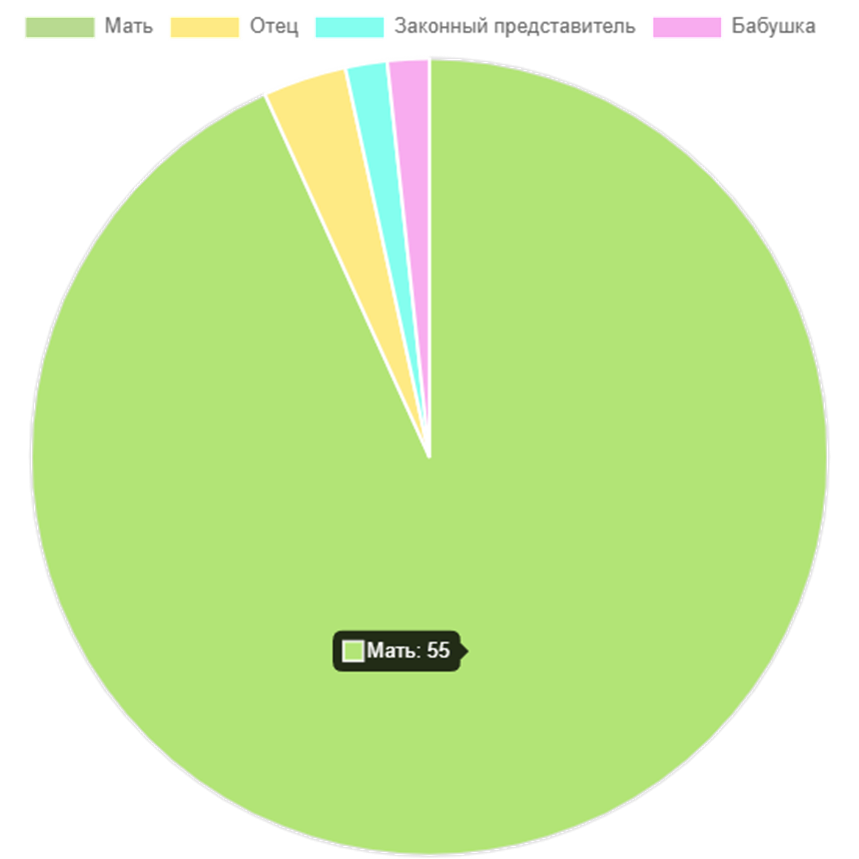 *Процент охвата является приблизительным, поскольку в опросе разрешено участвовать любому количеству родителей / законных представителей одного воспитанника.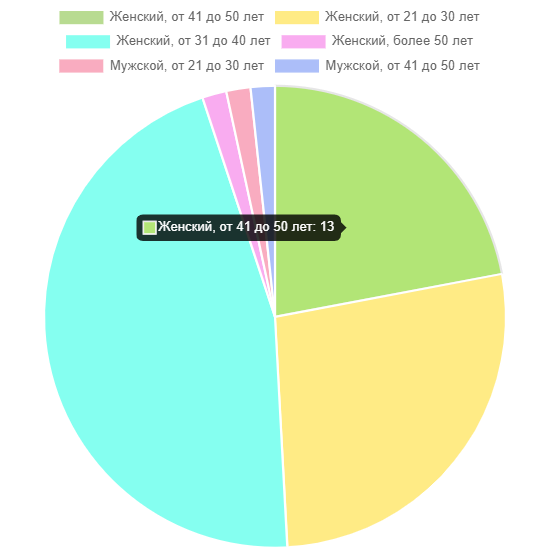 1.2. Ответы родителей / законных представителей воспитанников ДОО на вопросы первой части анкеты1. При посещении детского сада обращались ли Вы к информации о его деятельности, размещенной на ИНФОРМАЦИОННЫХ СТЕНДАХ в помещениях детского сада?73%27%2. Пользовались ли Вы ОФИЦИАЛЬНЫМ САЙТОМ детского сада, чтобы получить информацию о его деятельности?53%47%4. Имеет ли ребенок, представителем которого Вы являетесь установленную группу ИНВАЛИДНОСТИ?2%98%6. Пользовались ли Вы какими-либо ДИСТАНЦИОННЫМИ СПОСОБАМИ ВЗАИМОДЕЙСТВИЯ с работниками организации (телефон, электронная почта, электронный сервис (форма для подачи электронного обращения (жалобы, предложения), получение консультации по оказываемым услугам), раздел «Часто задаваемые вопросы», анкета для опроса граждан на сайте и прочие.)?54%46%Да НетДобавить комментарий1.3. Степень вовлеченности и степень удовлетворенности родителей / законных представителей воспитанников в образовательную деятельность ДОО по областям качестваОбласть качества	Степень вовлеченности в образовательную деятельность ДОО	Степень удовлетворенностиСредний балл	Доля отвечающих, поставивших >=3 баллов, %	Средний балл	Доля отвечающих, поставивших >=3 баллов, %Образовательные ориентиры	3.37	69.49	3.69	79.66Образовательная программа	3.73	77.97	3.83	83.05Содержание образовательной деятельности	3.71	79.66	4.02	84.75Образовательный процесс	3.76	79.66	4.00	84.75Образовательные условия	3.58	76.27	3.80	81.36Условия получения дошкольного образования лицами с ограниченными возможностями здоровья и инвалидами	2.29	49.15	2.88	59.32Взаимодействие с родителями	4.08	84.75	4.07	86.44Здоровье, безопасность и повседневный уход	3.86	81.36	4.15	84.75Управление и развитие	3.46	72.88	3.98	84.75Добавить комментарийАдресные рекомендации1.4. Замечания родителей / законных представителей воспитанников ДОО по реализации1.	Организовать ремонт на детских участках, позор!!!Добавить комментарий1.5. Предложения родителей / законных представителей воспитанников ДОО по повышению качества образования в ДООПредложений нетДобавить комментарий1.6. План по улучшению качества образования в ДОО (по устранению проблем, обозначенных родителями / законными представителями воспитанников при независимой оценке)